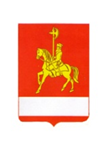 АДМИНИСТРАЦИЯ КАРАТУЗСКОГО РАЙОНАПОСТАНОВЛЕНИЕ19.05.2023                                   с. Каратузское                                         № 481-пО проведении муниципальной Эко-недели  с 22.05.2023 по 28.05.2023	В соответствии с Федеральным законом Российской Федерации от 06.10.2003 № 131-ФЗ «Об общих принципах организации местного самоуправления в Российской Федерации», на основании письма министерства экологии и рационального природопользования Красноярского края (вх. № 2306 от 20.04.2023), руководствуясь ст. 26-28 Устава муниципального образования «Каратузский район» и  в целях проведения работ по  озеленению территорий населённых пунктов района, как одного из   элементов благоустройства и ландшафтной организации территорий, обеспечивающих формирование среды муниципального образования с активным использованием растительных компонентов, а также поддержание ранее созданной или изначально существующей природной среды на территориях муниципальных образований, ПОСТАНОВЛЯЮ:Провести муниципальную Эко-неделю на территории муниципального образования «Каратузский район» с 22 мая по 28 мая 2023 года.Рекомендовать главам муниципальных образований района  в рамках проведения муниципальной Эко-недели до 28 мая 2023 года организовать и провести работы по озеленению территорий населённых пунктов с использованием возможных видов озеленения и типов насаждений, с привлечением общественности и молодёжи.Рекомендовать  учреждениям и организациям независимо от форм собственности, индивидуальным предпринимателям, владеющим, использующим и (или) распоряжающимся территориями внутри поселений,  принять участие в работе по озеленению населённых пунктов. Рекомендовать КГБУ «Каратузское лесничество» (Филатов С. А.) в рамках проведения муниципальной Эко-недели до 28 мая 2023 года провести на территории района международную акцию «Сад памяти» с участием всех слоёв населения, организаций, учреждений, общественности, индивидуальных предпринимателей и молодёжи.Управлению образования (Дермер А.В.), отделу культуры, молодежной политики и туризма (Козин А.А.) в рамках проведения муниципальной Эко-недели до 28 мая 2023 года организовать проведение молодежных акций, классных часов, тематических уроков по экологическому воспитанию молодежи.Рекомендовать редакции газеты «Знамя труда» (Дергачёва О. В.) и МБУК «Центр культурных инициатив и кинематографии Каратузского района (Усатова А. А.) всесторонне освещать организацию и ход работ по озеленению территорий населённых пунктов района, международной акции «Сад памяти» и молодежных акций по экологическому воспитанию населения.  МБУ «Молодёжный центр Лидер» (Посохина О.С.) принять участие в проведении молодежных акций по экологическому воспитанию населения, в проведении работ по озеленению в населённых пунктах района и международной акции «Сад памяти».Главам сельсоветов по завершении работ по озеленению территорий населённых пунктов и КГБУ «Каратузское лесничество» по завершении международной акции «Сад памяти», Управлению образования и отделу культуры, молодежной политики и туризма по проведению молодежных акций, классных часов и тематических уроков до 01.06.2023 предоставить в администрацию района (каб. № 313) отчёт о проделанной работе с приложением фотоматериалов.           8. Контроль за исполнением настоящего постановления возложить на начальника отдела ЖКХ, транспорта, строительства и связи Таратутина А.А.          9. Опубликовать постановление на официальном сайте администрации Каратузского района с адресом в информационно-телекоммуникационной сети Интернет – www.karatuzraion.ru                                                                                                                                         10. Постановление вступает в силу в день, следующий за днём его официального опубликования в периодическом печатном издании Вести муниципального образования «Каратузский район».Глава района	                                                                                 К. А. Тюнин